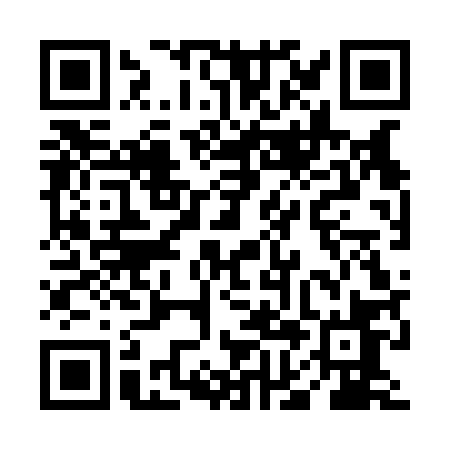 Prayer times for Wola Maradzka, PolandWed 1 May 2024 - Fri 31 May 2024High Latitude Method: Angle Based RulePrayer Calculation Method: Muslim World LeagueAsar Calculation Method: HanafiPrayer times provided by https://www.salahtimes.comDateDayFajrSunriseDhuhrAsrMaghribIsha1Wed2:194:5912:325:428:0710:382Thu2:184:5712:325:438:0910:383Fri2:174:5512:325:448:1110:394Sat2:174:5312:325:458:1210:405Sun2:164:5112:325:478:1410:406Mon2:154:4912:325:488:1610:417Tue2:144:4712:325:498:1810:428Wed2:134:4512:325:508:1910:439Thu2:134:4312:325:518:2110:4310Fri2:124:4112:325:528:2310:4411Sat2:114:4012:325:538:2510:4512Sun2:104:3812:325:548:2610:4613Mon2:104:3612:325:558:2810:4614Tue2:094:3412:325:568:3010:4715Wed2:084:3312:325:578:3110:4816Thu2:084:3112:325:588:3310:4917Fri2:074:3012:325:598:3510:4918Sat2:074:2812:326:008:3610:5019Sun2:064:2712:326:018:3810:5120Mon2:054:2512:326:018:3910:5121Tue2:054:2412:326:028:4110:5222Wed2:044:2212:326:038:4210:5323Thu2:044:2112:326:048:4410:5324Fri2:034:2012:326:058:4510:5425Sat2:034:1812:326:068:4710:5526Sun2:034:1712:326:078:4810:5527Mon2:024:1612:336:078:5010:5628Tue2:024:1512:336:088:5110:5729Wed2:014:1412:336:098:5210:5730Thu2:014:1312:336:108:5410:5831Fri2:014:1212:336:108:5510:59